E n e r g i eEnergie je vlastně uschovaná práce. Energie se může měnit na práci a práce se může měnit na energii. Energie je fyzikální veličina Značíme ji …………. E Základní jednotka ….. 1 J (joule) Odvozené jednotky … kJ, MJ, Ws, Wh, kWh Rozdělení energie podle druhu působící síly = mechanická (polohová a pohybová), elektrická, magnetická, energie vln, energie záření, vnitřní energie (tepelná, jaderná, chemická), …Rozdělení energie podle zdroje = sluneční, vodní, větrná, geotermální, energie mořských vln, parní energie, svalová energie, světelná energie, energie ohně, …Druhy energie se mezi sebou mohou přeměňovat. Polohová energie (potenciální)Polohová energie souvisí s jeho polohou. Polohová energie tělesa v gravitačním poli Země závisí na:  Hmotnosti (čím větší hmotnost, tím větší polohová energie)Výšce (čím větší výška, tím větší polohová energie)Polohovou energii tělesa v gravitačním poli Země vypočítáme ze vztahu 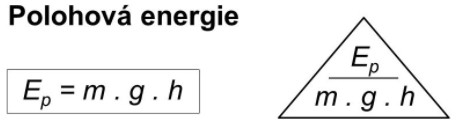  kde m je hmotnost, h je výška a g je gravitační konstanta. Pokud je hmotnost v kg, výška v metrech a g = 10 N/kg, pak polohová energie je v Joulech. Zvláštní vlastnost polohové energie: Polohová energie závisí na místu, ke kterému tuto energii počítáme. Když stojíme v učebně fyziky v prvním patře, je naše polohová energie vzhledem i podlaze v učebně nulová, ale naše polohová energie vzhledem k chodníku před školou už bude docela velká. Příklad: Radek zvedl z podlahy knížku o hmotnosti 250 g na lavici vysokou 110 cm. O kolik se zvýšila polohová energie knížky?m = 250 g = 0,25 kg h = 110 cm = 1,1 m g = 10 N/kg Ep = ? (J) Ep = m . h . g Ep = 0,25 . 1,1 . 10 = 2,75 J Polohová energie knížky se zvýšila o 2,75 J. Příklady pro řešení: 1) Střela o hmotnosti 20 g je vystřelena kolmo vzhůru do výšky 300 m. O kolik se zvětší její polohová energie v nejvyšším bodě dráhy? 2) Kladivo o hmotnosti jeden a čtvrt kg je zvednuto do výšky 80 cm. Jak velká práce byla při tom vykonána? Jak se zvětšila polohová energie kladiva? 3) Do jaké výšky byl vyhozen půlkilogramový míč, jestliže se zvýšila jeho polohová energie o 60 J? 4) Které těleso má větší polohovou energii? Čtvrttunová traverza ve výšce 20 m nad zemí nebo 12,5 kilogramová taška s nákupem ve výšce 20 m nad zemí? 5) Jaká je hmotnost tělesa ležícího na podlaze v pátém patře domu, když jeho polohová energie vzhledem k chodníku je 160 J? Vzdálenost mezi patry domu je 4 m. Nakresli obrázek. 6) Jaká je objem ocelového překladu o hustotě 800 kg/m3 , jestliže jeho polohová energie má ve výšce 14 m velikost 78,4 kJ? 7) Jakou polohovou energii má letadlo o hmotnosti 560 tun ve výšce tři a čtvrt km nad zemí?Pohybová energie (kinetická)Pohybová energie je energie pohybujícího se tělesa. Pohybová energie tělesa v klidu je nulová. Pohybová energie tělesa v gravitačním poli Země závisí na:  Hmotnosti (čím větší hmotnost, tím větší polohová energieRychlosti (na druhé mocnině rychlosti)Pohybovou energii vypočítáme ze vztahu: 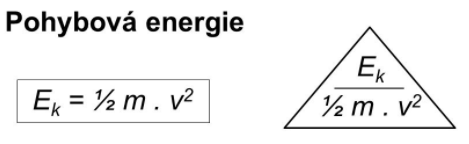 m je hmotnost, v je rychlost. Pokud je hmotnost m v kg, rychlost v je v m/s, pak pohybová energie je v joulech (J).Příklad: Gepard je schopen vyvinout rychlost až 120 km/h. Jakou má v tuto chvíli pohybovou energii, pokud jeho hmotnost je 40 kg?m = 40 kg v = 120 km/h = 120 : 3,6 m/s = 33,3 m/s Ek = ? (J) Ek = m . v2 / 2 Ek = (40 . 33,32 ):2 = ( 40 . 1 108,9 ):2 = 44 355,6:2 = 22 177,8 J Ek = 22,2 kJ Gepard má při pohybu svou maximální pohybovou energii přibližně 22,2 kJ.Přeměny energieEnergie se nedá vyrobit ani zničit. Energie se přeměňuje z jednoho druhu na druh jiný. Většina energie, kterou dnes využíváme, pochází ze Slunce. Příklady přeměny energie:  Člověk a ostatní živočichové přeměňují chemickou energii v potravě na energii pohybovou.Energie potoků a řek – může se jednat o energii polohovou (přehrady) i pohybovou (proudící vodní toky) – pochází od Slunce, neboť díky němu dochází ke koloběhu vody. Energie proudícího vzduchu (vítr) – pochází od Slunce, neboť vítr vzniká nerovnoměrným ohříváním povrchu Země. Využívala se od starověku – větrné mlýny.  Hořením se mění chemická energie na teplo. Ve dřevu, uhlí, ropě je ukryta energie, kterou tam dodalo Slunce.  Změna tepelné energie na mechanickou – parní stroj, spalovací motory (člověk se jí naučil využívat v 18. století)  Jaderná energie se mění na teplo a světelnou energii ve Slunci (jadernou energii uloženou v prvcích na Zemi se člověk naučil využívat ve 20. století) 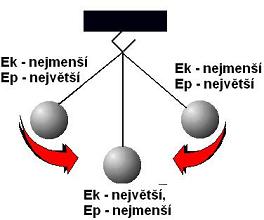 Přeměna polohové energie na pohybovou a naopakPříkon, výkon, účinnost Vložená práce a užitečná práce →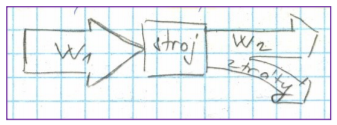 W1 → Vložená práce W2 →Práce, kterou stroj vykoná  užitečná práce – práce, kterou skutečně potřebujeme (je menší o ztráty – např. tření). Je dobré používat stroje, které mají malé ztráty. Příkon – vložená práce za 1 s, značíme P0 Výkon – vykonaná práce za 1 s (užitečná práce za 1 s) … značíme P Ztráty – rozdíl mezi příkonem a výkonem (neužitečná práce za 1 s ) …. P0 – P (příkon – výkon) 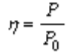 Účinnost – je to podíl výkonu a příkonu  (řecké písmeno éta) Příkon je vždy větší než výkon, proto platí, že účinnost je vždy menší než jedna: ɳ< 1  Účinnost se často vyjadřuje v procentech.Pak, je-li účinnost ɳ = 0,6 pak je rovna 60%.Přiklad 1: Motorek má příkon 800 W, jeho výkon je 560 W. Jaké jsou jeho ztráty a účinnost? P0 = 800 W P = 650 W     →   Ztráty 800 – 560 = 240 W  ɳ = P : P0ɳ = 560 : 800 = 0,7 → 70 %Motorek má ztráty 240 W a jeho účinnosti je 70 %. Přiklad 2: Stroj vykonal práci 950 J, spotřeboval na to práci 1,3 kJ. Urči velikost vložené práce, výsledné práce a ztrát. Vložená práce ………… 1,3 kJ Výsledná práce …….… 950 JZtráty …………………. 350 J ( 1300 – 950 )Příklady k procvičení: 1) Spočítej účinnost stroje, jehož příkon je 2,3 kW a jeho výkon je 1,8 kW. 2) Elektromotor má výkon 1900 W. jeho účinnost je 78 %. Jaký je jeho příkon? 3) Stroj má příkon 450 W a jeho účinnost je 82 %. Jaký je jeho výkon? Jakou práci udělá za 5 minut? (rada pro výpočet: při práci se použije vztah pro výpočet výkonu z práce a času, nezapomeň převést minuty na sekundy)ZÁKON ZACHOVÁNÍ ENERGIESoustava těles, která si s okolím nevyměňuje energii, má stále stejnou celkovou energii.Energii nelze vyrobit ani ji zničit, pouze se přeměňuje z jedné formy na druhou.Pokud se mechanická energie nemění v jiné druhy energie, platí zákon zachování mechanické energie:    Ep + E k je stále stejnýPříklad: Vozík s hmotností 50 kg sjede po svahu z výšky 5 m na rovinu. Jakou bude mít na rovině rychlost? Zanedbej tření a odpor prostředí. m = 50 kg h = 5 mg = 10 N/kgEp = m . g . h = 50 . 10 . 5 = 2 500 J Ep = Ek v = ? (km/h) Ek = 1/2 . m . v2 v2 = 2.Ek : m = 2 . 2500 : 50 = 100v = 10 m/s = 36 km/h Vozík bude mít rychlost 36 km/h.